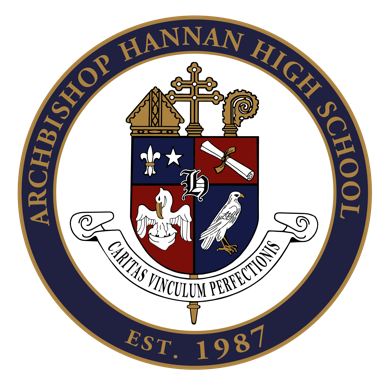 APPLICATION FORMARCHBISHOP HANNAN HIGH SCHOOL GRACE PROGRAMArchbishop Hannan High School does not discriminate on the basis of race, color, national and ethnic origin, or disability in violation of state law and federal law or regulation in administration of its educational policies or programs.  The information provided with this application will not be used for any unlawful discriminatory purposes.The mission of the G.R.A.C.E. program is to provide a Catholic environment where students with mild/moderate intellectual and developmental disabilities are able to grow in faith and reach their full potential – academically, socially, and physically. The following information is used to determine if the applicant is otherwise qualified for admission. Applicant’s Name: ______________________________________________________Birth Date: __________Biological Gender Assigned at Birth:________________Sibling of a current student?  _____yes   _____noCurrent Address (place of primary residence of child, will be listed in the directory) __________________________________________________________________________________________________________________________________________________Religious Affiliation:___________________Church Parish:___________________________Race/Origin:_____Asian_____Native Hawaiian/Pacific Islander_____Black/African American_____Hispanic/Latino_____American Indian/Native Alaskan_____White/Caucasian_____Two Races or more_____Other ___________________________Parents are:_____Married_____Single_____Parents Divorced_____Parents Separated_____Father Deceased_____Mother DeceasedParent(s) are graduate(s) of Archbishop Hannan? _____yes  _____noParent Information:                 Why are you choosing to apply to the G.R.A.C.E. program at Archbishop Hannan High School for your child?  _________________________________________________________________________________________________________________________________________________________________________________________________________________________________________________________________________________________________________________________________________________________________________________________________________________________________________What would you like to share about your child at this time?____________________________________________________________________________________________________________________________________________________________________________________________________________________________________________________________________________________________________________________________________________________Last School Attended:___________________________________Grade:_______Age:________Date of Last Evaluation:_______________________What other needs does your child have that you would like to share with us at this time?_________________________________________________________________________________________________________________________________________________________________________________________________________________________________________________________________________________________________________________________________________________________________________________________________________________________________________Child’s Interests and Hobbies____________________________________________________________________________________________________________________________________________________________________________________________________________________________________________________________________________________________________________________________________________________Other things you’d like us to know about your son or daughter:_________________________________________________________________________________________________________________________________________________________________________________________________________________________________________________________________________________________________________________________________________________________________________________________________________________________________________What to you hope to receive from Archbishop Hannan High School as we serve your son or daughter?____________________________________________________________________________________________________________________________________________________________________________________________________________________________________________________________________________________________________________________________________________________For school communication, please provide the following:Please provide us with a primary email address you’d like for us to use for electronic communication:_______________________________________________________________________Please provide us with a secondary email address you’d like for us to use for electronic communication:_______________________________________________________________________Parent Name and Signature _____________________________ Date: ______________________Parent Name and Signature _____________________________ Date: ______________________MotherFatherNameNameWork #Work #Cell #Cell #Home #Home #EmailEmailPlace of Employment/Job TitlePlace of Employment/Job TitleHas your son or daughter ever been on a behavior management plan?YesNoIs your son or daughter currently on a behavior plan?YesNoPlease specifically describe his or her behavior management plan:____________________________________________________________________________________________________________________________________________________________________________________________________________________________________________________________________________________________________________________________________________Please specifically describe his or her behavior management plan:____________________________________________________________________________________________________________________________________________________________________________________________________________________________________________________________________________________________________________________________________________Please specifically describe his or her behavior management plan:____________________________________________________________________________________________________________________________________________________________________________________________________________________________________________________________________________________________________________________________________________